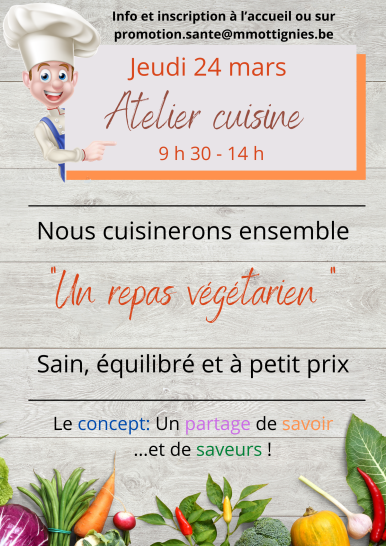 Atelier Cuisine Recettes (pour 4 personnes)Salade complète de quinoa, lentilles et roquetteIngrédients : 4 petites poignées de roquette				150g de tomates cerises (rouges & jaunes)	 1 petit  poivron jaune					½ concombre					200g de feta150g de lentilles vertes ou petites lentilles noires, sèche,  précuites en bocal ou surgelées150g de quinoa 1 poignée de menthe fraiche1 poignée de basilicvinaigre balsamiquehuile d’olive et/ou huile de colzasel + poivre Préparation :Faire tremper les lentilles si elles sont sèches (+/- 1 heure), puis les cuire dans de l’eau et sel jusqu’à ce qu’elles soient tendres (environ 30 min). Faire cuire le quinoa dans de l’eau (environ 20min). Rincer la roquette.
Couper les tomates cerises en 2, concombre et poivrons en morceaux. Couper la feta en dés.
Mélanger délicatement et assaisonner avec le vinaigre, huile, sel et poivreHoumous de pois chiches et avocat ou betterave rouge 1 bocal de pois chiches cuits1 avocat ou une grosse  betterave rouge cuite1 ½ citron vert1 petite poignée de coriandre1 gousse d’ail (optionnel)¼ à ½ tasse d’eau2 càc d’huile d’olive ou de colza1 càc de cumin1 c à c de chili en poudre (= piment fort moulu, paprika, cumin moulu, origan moulu, girofle moulu, ail en poudre)Sel + poivre Passer tous les ingrédients au robo coop, ajuster l’eau si nécessaire.Chausson aux légumes et gingembrePour la pâte :200 gr Farine d’épeautre+- 90 ml d’eau 1 càc  d’huile d’oliveselEauMélanger la farine avec le sel et ajouter l’eau jusqu’à ce que cela fasse une pâte. Pétrir un peu puis laisser reposer. Former des boules de 3cm de diamètre. Puis les aplatir en forme de cercle. Remplir la moitié du cercle en faisant attention de laisser un pourtour libre nécessaire à la fermeture du chausson.Pour la farce :4 Pommes de terre (taille d’un œuf)100g d’Épinards frais ou 300g d’épinards surgelés100g Petits pois4 CarottesGingembre râpéCurcuma en poudre1 pincée de selHuile d’oliveCuire les pommes de terre et les carottes à l’eau (pendant 15min) puis y ajouter les petits pois et les épinards.Chauffer l’huile et faire revenir le gingembre avec le curcuma puis ajouter les légumes et faire sauter pour diffuser les aromes.Crème de tofu soyeux aux fruits rouges 250 g de tofu soyeux   250 g de fruits rouges (surgelés)  + 4 belles c. à s. pour le topping2 c. à c. de sirop d’agave2 c. à s. de mélange de graines (lin mixé, courge, tournesol, pavot…)2 c. à s. de menthe fraîche2 c. à s. de basilic fraisEgouttez le tofu soyeux et mettez-le dans le mixer.Ajoutez le sirop d’agave et mixez bien. Incorporez les fruits rouges.Mixez bien la préparation qui doit être lisse et homogène.Versez dans 4 bols et réservez au frais le temps que la crème prenne.Ciselez la menthe et le basilic.Sortez les crèmes du frigidaire et ajoutez 1 c. à s. de fruits rouges sur chaque bol ainsi que les herbes ciselées.Parsemez de graines (optionnel)Jus de citron concombre gingembre sans sucre2 litres d’eau2 citrons Bio1 concombre moyen2 cuillerées de gingembre râpé10 feuilles de mentheMettez dix feuilles de menthe à bouillir dans une tasse d’eau. Faites reposer cinq minutes. Pressez les citrons. Gardez du zeste de citron.Epluchez le concombre et mixez-le. Une fois réalisé, mélangez-le au jus de citron et à l’infusion de menthe.Remplissez une cruche de 1 litre d’eau et versez-y le mélange contenant l’infusion de menthe, le jus de citron et le jus de concombre. Mélangez le tout et ajoutez deux cuillerées de gingembre râpé, le zeste de citron mixé et, si vous le désirez, une petite feuille de menthe en plus.Laissez reposer ce jus pendant deux heures au réfrigérateur. 